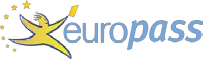 All CV headings/fields are optional. Remove any fields left empty.PERSONAL INFORMATION      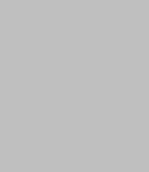 Insert picture only if required.  Replace with house number, street name, city, postcode, country.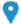   Replace with telephone number.    Replace with mobile number.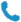 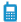   State e-mail address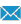   State personal website(s)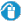 Sex Enter sex | Date of birth dd/mm/yyyy | Nationality Enter nationality/-iesJOB APPLIED FOR POSITION PREFERRED JOB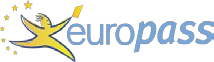 STUDIES APPLIED FORPERSONAL STATEMENT Delete non relevant headings.Select from list: Job applied for / Position / Preferred job / Studies applied for / Personal statementJOB APPLIED FORPOSITIONPREFERRED JOBSTUDIES APPLIED FORWORK EXPERIENCE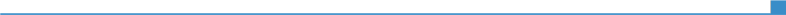 EDUCATION AND TRAININGReplace with dates (from - to) PERSONAL SKILLSRemove any fields left empty.Mother tongue(s)    Other language(s)Replace with language.Replace with name of language certificate. Enter level if known.Levels: A1/2: Basic user - B1/2: Independent user - C1/2 Proficient userCommon European Framework of Reference for LanguagesCommunication skillsReplace with your communication skills. Specify in what context they were acquired. Organisational / managerial skills     Replace with your organisational / managerial skills. Specify in what context they were acquired.Job-related skills     Replace with any job-related skills not listed elsewhere. Specify in what context they were acquired.Digital competence                                                                    SELF-ASSESSMENTLevels: Basic user - Independent user - Proficient userReplace with name of ICT-certificate(s)  Replace with your other computer skills. Specify in what context they were acquired.  Other skills      Driving licence      ADDITIONAL INFORMATIONPublications Presentations Projects Conferences SeminarsHonours and awards Memberships References Citations Courses CertificationsPERSONAL STATEMENTPlease state in not more than 150 words why you think your experience and skills are ideally suited to the position on offer.ANNEXESReplace with list of documents annexed to your CV (copies of degrees and qualifications, testimonial of employment or work placement, publications or research).Replace with dates (from - to)Information processingCommunicationContent creationSafetyProblem solvingExample: Basic userExample: Independent userExample: Independent userExample: Proficient userExample: Proficient user